Pielikums Nr.1Madonas novada pašvaldības domes22.03.2022. lēmumam Nr. 175(protokols Nr. 7, 22. p.) 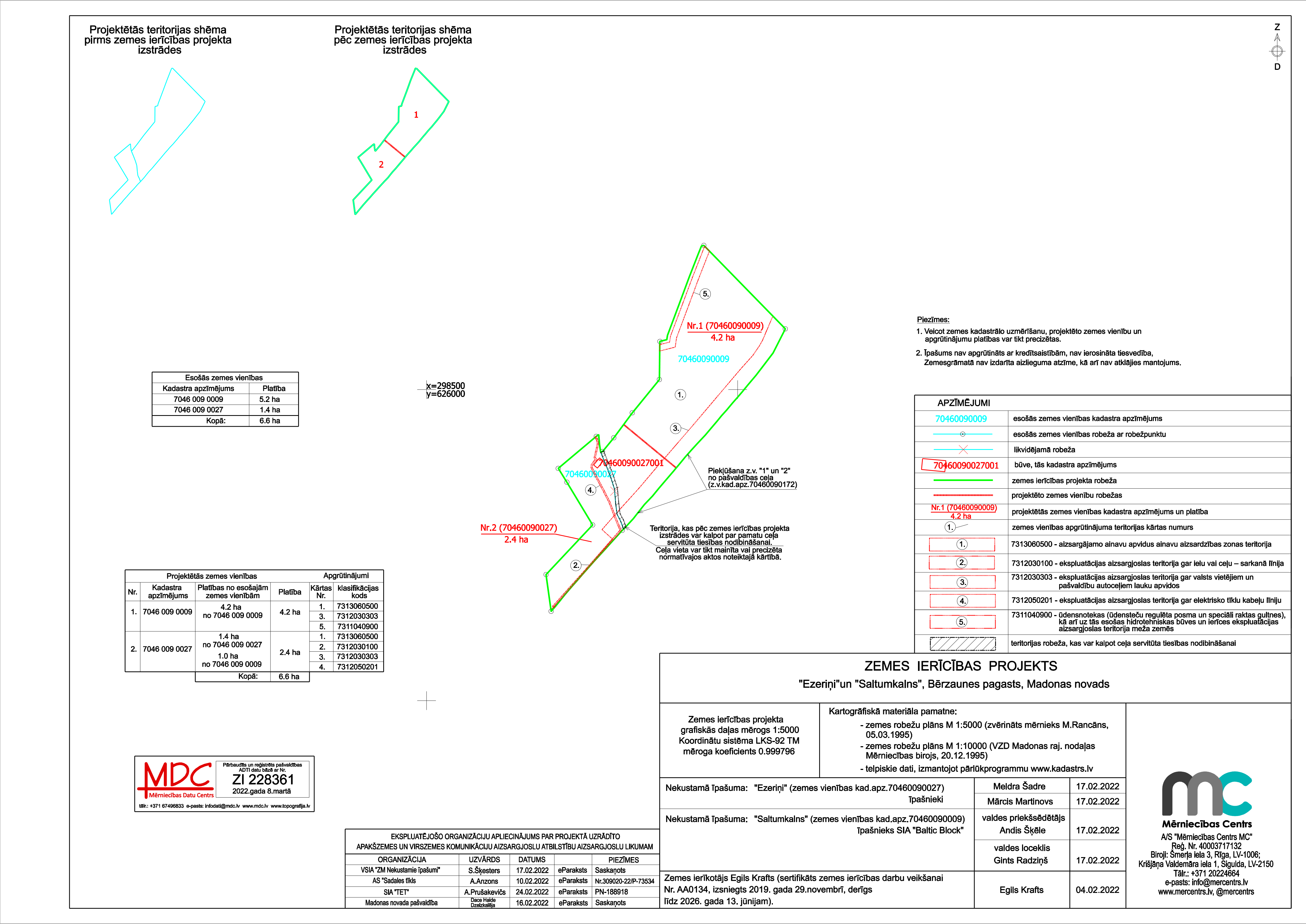 